VSTUPNÍ ČÁSTNázev komplexní úlohy/projektuDotazy v databázi školní jídelnyKód úlohy18-u-4/AA28Využitelnost komplexní úlohyKategorie dosaženého vzděláníM (EQF úroveň 4)Skupiny oborů18 - Informatické oboryVazba na vzdělávací modul(y)Relační databáze MS Access IIŠkolaStřední průmyslová škola a Vyšší odborná škola, Písek, Karla Čapka 402, Karla Čapka, PísekKlíčové kompetenceKompetence k učení, Kompetence k řešení problémů, Matematické kompetence, Digitální kompetenceDatum vytvoření13. 12. 2018 18:53Délka/časová náročnost - Odborné vzdělávání12Délka/časová náročnost - Všeobecné vzděláváníPoznámka k délce úlohyRočník(y)2. ročník, 3. ročníkŘešení úlohyindividuálníCharakteristika/anotaceÚloha představuje druhy a využití dotazů relační databáze. Na jednoduchém příkladu je popsán postup tvorby dotazů a sestav databáze MS Access. Při tvorbě výstupů databáze je kladen důraz na dodržení zásad ovlivňujících kvalitu výstupů. Cílem je vytvoření výstupních sestav za využití různých typů dotazů.JÁDRO ÚLOHYOčekávané výsledky učeníŽák:navrhne možné informace, které je schopen získat z aktuální DB;sestaví výběrový dotaz;sestaví parametrický dotaz;sestaví dotaz s agregační funkcí;vytvoří sestavu nad tabulkou;vytvoří sestavu nad dotazem;využije v sestavě možností souhrnů.Specifikace hlavních učebních činností žáků/aktivit projektu vč. doporučeného časového rozvrhuMetody názorně demonstrační:příklady relačních databází a možnosti získané informacemožnosti hromadného zpracování dat a tvorba výstupůMetody praktické:nácvik návrhu dotazů relační DB,samostatná práce s dozorem učitelevypracování příslušného pracovního listuŽáci v rámci praktické výuky provádí následující činnostiNavrhnou možné dotazy z ukázkové databáze.V MS Access vytvoří různé typy dotazů.V MS Access vytvoří sestavu se souhrnem.Metodická doporučeníVyučující by měl mít připraven soubor praktických ukázek pro jednotlivé druhy dotazů. Reálné příklady by měly sloužit k pochopení užitečnosti a reálné aplikace dotazovacích nástrojů při tvorbě informace.Způsob realizaceNa ukázkovém příkladu jsou vysvětleny základní principy a možnosti při tvorbě informací pomocí dotazů v MS Access (SQL).Pomůckypočítač s požadovanou nainstalovanou platformou OSpřipojení k internetuMS AccessVÝSTUPNÍ ČÁSTPopis a kvantifikace všech plánovaných výstupůPraktický výstupNávrh DB dotazů – jednoduchý výběrový dotazNávrh DB dotazů – parametrický dotazNávrh DB dotazů – dotaz s agregační funkcíSestava nad tabulkou se souhrnemZhodnocení vytvořených dotazů
	dotaz je funkčnísoučástí dotazu je funkce (např. datum, den v týdnu,…)součástí dotazu je parametrsoučástí dotazu je agregační funkceZhodnocení vytvořených sestav – funkční (např. výpočet v souhrnu) i nefunkční požadavky ( grafické zpracování a využití grafických prvků)Kritéria hodnoceníHodnotí se kvalita výstupu s důrazem na dodržení zásad pro tvorbu ověřovaných výsledků. Např. těchto 10 kritérií až 10 procentními body (u každého kritéria by měl být splněn minimální počet alespoň 2 bodů a celkový počet získaných bodů by měl pro absolvování přesáhnout 50):Dotaz je sestaven nad minimálním počtem tabulek.Dotaz využívá parametr, který je definován.Dotaz využívá agregační funkci.Dotaz má výsledek ve správném formátu.Žák dokáže popsat význam dotazu v SQL.Sestava je nad správnou tabulkou (dotazem).Sestava je graficky akceptovatelná.Sestava využívá skupin.Sestava využívá výpočtu v souhrnech.Všechna sestavení jsou vytvořena bez průvodce v návrhovém zobrazeníDoporučená literaturaVIESCAS, J. - CONRAD J.: Mistrovství v Microsoft Office Access 2007. Brno: Computer Press, 2008. Mistrovství. ISBN 9788025121627.KROENKE, D. - AUER, D. J.: Databáze. Brno: Computer Press, 2015. ISBN 978-80-251-4352-0.TAYLOR, Allen G.: SQL for dummies. 8th edition. Hoboken, New Jersey: John Wiley, [2013]. --For dummies. ISBN 9781118607961.PoznámkyObsahové upřesněníOV RVP - Odborné vzdělávání ve vztahu k RVPPřílohyReseni_2018-SPS-Access2-v2.docxZadani_2018-SPS-Access2-v2.docxMateriál vznikl v rámci projektu Modernizace odborného vzdělávání (MOV), který byl spolufinancován z Evropských strukturálních a investičních fondů a jehož realizaci zajišťoval Národní pedagogický institut České republiky. Autorem materiálu a všech jeho částí, není-li uvedeno jinak, je Miroslav Široký. Creative Commons CC BY SA 4.0 – Uveďte původ – Zachovejte licenci 4.0 Mezinárodní.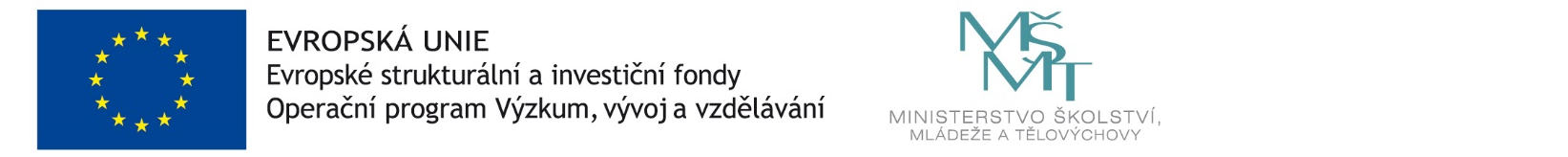 